Born This WayLady Gaga (aka Stefani Germanotta), Jeppe Laursen 2011 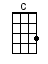 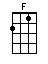 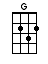 INTRO:  / 1 2 3 4 / [G] / [F] / [C] / [G] /[G] My mama told me when [F] I was young[C] We’re all born superstars [G][G] She rolled my hair and put my [F] lipstick on[C] In the glass of her boudoir [G][G] "There's nothin' wrong with lovin' [F] who you are", she said[C] "’Cause He made you perfect babe" [G][G] "So hold your head up, girl and [F] you'll go far[C] Listen to me when I say" [G]CHORUS:I'm beauti-[G]ful in my way, ‘cause God makes [F] no mistakesI'm on the [C] right track baby, I was [G] born this wayDon't hide your-[G]self in regret, just love your-[F]self and you're setI'm on the [C] right track baby, I was [G] born this way (Born this [G] Ooo, there ain't no other way       way) [F] Baby I was born this way[C] Baby, I was born this [G] way (Born this [G] Ooo, there ain't no other way       way) [F] Baby I was born this way[C] Right track baby, I was [G] born this way< SPOKEN >Don't [G] be a drag, just be a queenDon't [F] be a drag, just be a queenDon't [C] be a drag, just be a queenJust [G] be![G] Give yourself prudence, and [F] love your friends[C] Subway kid, rejoice the truth [G][G] In the religion of the [F] insecureI must [C] be myself, respect my youth [G][G] A different lover is [F] not a sinBelieve [C] capital H-I-[G]-M, hey hey hey[G] I love my life, I love this [F] record andMi [C] amore vole fe, yeah [G]CHORUS:I'm beauti-[G]ful in my way, ‘cause God makes [F] no mistakesI'm on the [C] right track baby, I was [G] born this wayDon't hide your-[G]self in regret, just love your-[F]self and you're setI'm on the [C] right track baby, I was [G] born this way[G] Ooo, there ain't no other way[F] Baby I was born this way[C] Baby, I was born this [G] way (Born this[G] Ooo, there ain't no other way      way) [F] Baby I was born this way                              I’m on the[C] Right track baby, I was [G] born this way/ [G] / [F] / [C] / [G] 2 3 4< SPOKEN >Don't [G] be a drag, just be a queenWhe-[F]ther you're broke or evergreenYou're [C] black, white, beige, Chola descentYou're [G] Lebanese, you're OrientWhe-[G]ther life's disabilitiesLeft [F] you outcast, bullied or teasedRe-[C]joice and love yourself today'Cause [G] baby, you were born this way                                                No matterCHORUS:[G] gay, straight or bi, lesbian [F] transgendered lifeI'm on the [C] right track baby, I was [G] born to surviveNo matter [G] black, white or beige, Chola or [F] Orient-madeI'm on the [C] right track baby, I was [G] born to be braveI'm beauti-[G]ful in my way, ‘cause God makes [F] no mistakesI'm on the [C] right track baby, I was [G] born this wayDon't hide your-[G]self in regret, just love your-[F]self and you're setI'm on the [C] right track baby, I was [G] born this way, yeah[G] Ooo, there ain't no other way[F] Baby I was born this way[C] Baby, I was born this [G] way (Born this[G] Ooo, there ain't no other way      way) [F] Baby I was born this way                              I’m on the[C] Right track baby, I was [G] born this wayI was [G] born this way, hey! I was [F] born this way, hey!I'm on the [C] right track baby, I was [G] born this way, hey!I was [G] born this way, hey! I was [F] born this way, hey!I'm on the [C] right track baby, I was [C] born this way [G] hey!www.bytownukulele.ca